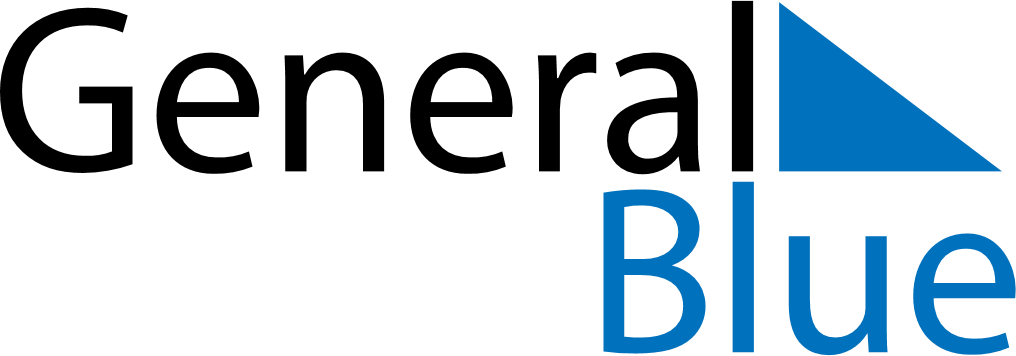 2018 - Q2Netherlands 2018 - Q2Netherlands 2018 - Q2Netherlands 2018 - Q2Netherlands 2018 - Q2Netherlands 2018 - Q2Netherlands AprilSUNMONTUEWEDTHUFRISATApril1234567April891011121314April15161718192021April22232425262728April2930AprilMaySUNMONTUEWEDTHUFRISATMay12345May6789101112May13141516171819May20212223242526May2728293031MayJuneSUNMONTUEWEDTHUFRISATJune12June3456789June10111213141516June17181920212223June24252627282930JuneApr 1: Easter SundayJun 17: Father’s DayApr 2: Easter MondayApr 27: KoningsdagMay 4: Nationale DodenherdenkingMay 5: BevrijdingsdagMay 10: Ascension DayMay 13: Mother’s DayMay 20: PentecostMay 21: Whit Monday